
”Flores secas” de Leissiel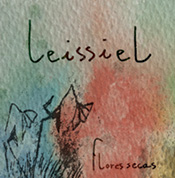 Leissiel nace en el sur de la Comunidad Valenciana, casi frontera con Murcia, en Bigastro (Alicante). 
Los miembros de Leissiel provienen de una formación llamada “Elastic Juice”, que cantaba en inglés, con el que actuaron junto a bandas como Sidonie, La habitación Roja, Fangoria, etc. . Después cada uno de ellos siguió diferentes proyectos personales y en 2010 deciden juntarse sin más planteamientos que expresarse y pasárselo bien.  El nombre "LEISSIEL" es una transformación libre y fonética del francés "Le Ciel", que adaptaron libremente para obtener mayor sonoridad y facilidad de pronunciación en castellano.Este EP, disco de debut “Flores secas”, está grabado en Rockaway Studios de Castelló durante el 2012, y cuenta co 4 temas:Flores Secas (primer sencillo)HoyDicesContaré hasta diez
Impregnados de grandes valores éticos, y amalgamando la cultura occidental y la oriental en sus formas de pensar y de ver, nos cuentan que su trabajo que quiere llegar más allá de la música, expresar un concepto de vida basado en valores positivos, el respeto, la tolerancia, y la unidad, entre otros.
Según ellos: "Sólo cuando el músico y el instrumento se unen, surge la música de algún lugar desconocido, y es entonces cuando aparece la oportunidad de manifestar y transmitir esa energía pura, capaz de formar un vínculo invisible entre el Universo, la Música y el Ser humano."Aunque ellos se enmarcan más en el "indie rock", puestos a situar su música, lo cierto es que sus melodías los acercan al  indie-pop, sin dejarse caer en ñoñerías, con guitarras afiladas y unas bases rítmicas bien marcadas. La voz a veces nos puede recordar a alguna de las grandes figuras del rock estatal, pero finalmente con unas pocas escuchas logra despuntar y ser única.Con la formación actual han compartido escenarios con Suzy & los Quattro, The Leadings y Niños Mutantes, por citar algunos.
Las letras nos hablan las cosas que ellos sienten, como la canción de su primer sencillo, “Flores Secas”, las flores son una buena representación de la fugacidad de la vida, así tan pronto florecen, así se marchitan; es hora de vivir intensamente. O la letra de la canción “Hoy”, que también representa esa idea de vivir el momento presente, agotando todas sus posibilidades.Leissiel son:Martín - voz y guitarraPatricia - guitarra y tecladosJesús - bajoFran - bateríawww.florynatarecords.com/interpretes/leissiel_cs.htm
http://leissiel.bandcamp.com
promo@florynatarecords.comhttp://leissiel.jimdo.comhttps://www.facebook.com/Leissielleissiel@hotmail.comFyN-1004 – 8435015513634 – PVP (aconsejado) disco físico : 5 € digital : 3€Distribución: físico www.discmedi.com digital www.altafonte.com FyN-1004 – 8435015513634 – PVP (aconsejado) disco físico : 5 € digital : 3€Distribución: físico www.discmedi.com digital www.altafonte.com 